Designação do projeto | Requalificação da Rua Dr. Cunha - OvarCódigo do projeto | CENTRO-09-2316-FEDER-000224Objetivo principal | Revitalizar as cidadesRegião de intervenção | CentroEntidade Beneficiária | Município de OvarData de aprovação | 31-01-2022 Data de início | 22-10-2021Data de conclusão | 30-07-2022Custo total elegível | 447.769,62 €Apoio financeiro da União Europeia | 380.604,18 €Objetivos, atividades e resultados esperados/atingidos Com a presente operação pretende-se beneficiar toda a área envolvente à Rua Dr. Cunha – Ovar, com especial incidência no conforto e segurança pedonal e automóvel, e na melhoria do aspeto visual da zona de estadia/lazer ali existente e espaços verdes contíguos, com o intuito de promover a qualidade de vida dos residentes e demais transeuntes/visitantes.A intervenção prevê o arranjo de todos os passeios, o reordenamento espacial da via e a requalificação dos espaços de estacionamento com a definição de lugares para pessoas com mobilidade reduzida.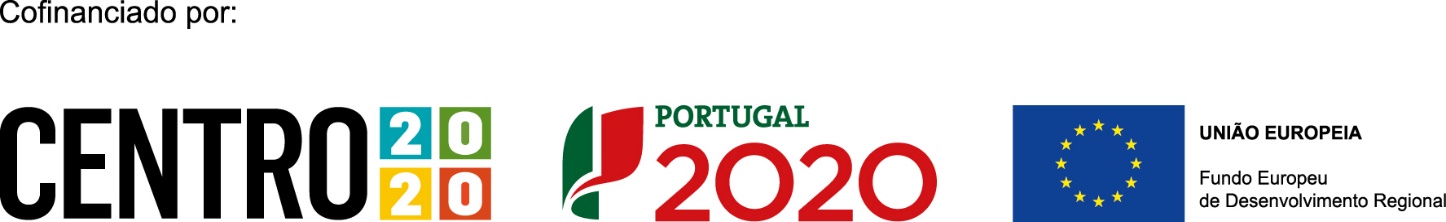 